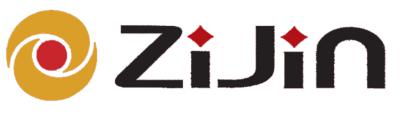 紫金矿业物流有限公司招 标 文 件项目名称：硫氢化钠公开招标招标编号：ZJWL20170801招标人：紫金矿业物流有限公司2017年8月1日目录第一章  招标公告	51、采购方式	52、采购内容及数量	53、合格投标人的资格要求	54、招标文件的发售	55、投标截止时间和地点	56、开标时间和地点	67、有效投标	68、招标人联系方式	69、投标回执表	6第二章  投标人须知	71、总则	71.1使用范围	71.2 定义	71.3 招标方式	71.4 招标项目要求及技术规范	71.5 招标项目商务要求	71.6 合格投标人的资格要求	71.7 联合体投标	71.8投标委托	81.9投标费用	81.10投标截止时间和地点	81.11开标时间和地点	81.12投标保证金	81.13 履约保证金	91.14 投标有效期	91.15 转包与分包	92、招标文件	92.1招标文件的构成	92.2 投标人的风险	92.3 招标文件的澄清与修改	103、投标文件	103.1投标文件的编写	103.2投标的语言及计量单位	103.3投标文件构成	103.4投标保证金	103.5资信文件	113.6商务文件	113.7技术文件	113.8投标报价文件	123.9 投标文件的制作要求	123.10投标文件的修正	133.11 投标无效的情形	13第三章  招标项目要求及技术规范	141、项目要求	142、质量、技术规范要求	14第四章  招标项目商务要求	151、招标项目商务要求	15第五章  开标与评标	161、开标	161.1 开标准备	161.2 开标程序	162、评标	172.1组建评标委员会	172.2评标的方式	172.3评标原则和评标办法	172.4投标文件的澄清	183、确定中标人	18第六章  授予合同	181、签订合同	18第七章  合同条款	19第八章  投标文件格式	251、整套投标文件的外包装袋封面格式	252、资信文件外包装袋封面格式	263、资信文件封面格式	274、资信文件目录	285、法定代表人授权委托书	296、投标人组织机构、财务状况	307、商务文件外包装袋封面格式	318、商务文件封面格式	329、商务文件目录	3310、商务响应表	3411、技术文件外包装袋封面格式	3612、技术文件封面格式	3713、技术文件目录	3814、货物说明一览表	3915、规格偏离表	4016、项目实施人员一览表	4117、投标报价文件外包装袋封面格式	4218、投标报价文件封面格式	4319、投标报价文件目录	4420、投标声明书	4521、开标一览表/投标价格表	4622、投标货物详细清单	4723、近二年以来同类项目的业绩表	4824、投标回执表	49第一章  招标公告紫金矿业物流有限公司（下称紫金集团）是中国500强企业、A+H股上市公司，是中国最大的黄金生产企业、第二大矿产铜生产企业和重要的锌、钨、铁生产企业。紫金矿业物流有限公司是紫金集团的全资子公司，暨紫金集团的集中采购中心，履行集团管控物资的集采职责，承接紫金集团总部各部门或紫金集团旗下各企业未列入集团管控物资的委托采购业务。现因紫金集团旗下 刚果金穆索诺伊简易股份有限公司               公司生产建设项目的需要, 需采购2500吨硫氢化钠 ，紫金矿业物流有限公司作为此次采购招标人，欢迎具备资质和能力的供应商前来密封投标。1、采购方式1.1本次采购活动，招标人决定采用公开招标的方式进行。2、采购内容及数量3、合格投标人的资格要求3.1具备生产或供应能力的企业法人（必须具备出口许可证、危险化学品安全生产经营许可、危化品出口包装等资质）。4、招标文件的发布4.1在投标截止时间前，投标人也可通过招标人传真、网上下载（网址：http://www.zjky.cn/）或电子邮件形式取得本招标文件。5、投标截止时间和地点5.1投标人应于 2017 年 8 月 30 日 9 时（北京时间）前将投标文件按本招标文件要求密封并送交到福建省上杭县紫金大道1号紫金矿业集团股份有限公司总部大楼三楼会议室（2） ，逾期送达或未按本招标文件要求密封的投标文件将予以拒收。5.2招标人可根据需要推迟投标截止日期并以书面或传真电报的形式通知所有投标人。招标人和投标人受投标截止日期约束的所有权利和义务均应延长至新的截止日期。6、开标时间和地点6.1本次招标将于 2017 年 8 月 30 日9 时（北京时间）在  福建省上杭县紫金大道1号紫金矿业集团股份有限公司总部大楼三楼会议室（2）开标，投标人应派授权代表出席开标会议（为方便现场答疑，建议投标人派出技术人员参加）。7、有效投标7.1资信、商务、技术文件均响应招标文件的投标，才是最终符合招标文件要求的有效投标。如有效投标不足三家，招标人可选择重新组织招标或与有效投标人进行竞争性商务谈判。8、招标人联系方式招标人：紫金矿业物流有限公司地址：福建省龙岩市龙岩大道紫金1号大厦8楼邮编：364000商务部分联系人：温先生  电话：13959061807  传真：0597-2991090-101投标文件接收人：姜先生  电话：18659780890  传真：0597-2991090投标保证金提交核对联系人：黄女士  电话：0597-2991089  9、投标回执表9.1如参与此次投标，请在收到招标文件后两天内，认真填写投标文件格式章节的投标回执表，并盖章回传至前述指定的投标文件接收人。                                     招标人：紫金矿业物流有限公司                                                    2017年8月1日第二章  投标人须知1、总则1.1使用范围本招标文件仅适用于本次公开招标中所叙述项目的货物及服务采购。1.2 定义招标文件中下列术语应解释为：1.2.1 “招标人”系指 紫金矿业物流有限公司。1.2.2 “投标人”系指向招标人提交投标文件的制造商或供货商。1.2.3 “货物”系指卖方按合同要求，须向买方提供的货物和技术资料等。1.2.4 “服务”系指合同规定卖方必须承担的生产、运输、报关、清关、培训以及其他类似的承诺义务。1.2.5 “买方”系指在合同的买方项下签字的法人，即金璞国际矿业有限公司。1.2.6 “卖方”系指提供合同货物及服务的中标人。1.3 招标方式1.3.1本次招标采用公开招标的方式进行。1.4 招标项目要求及技术规范1.4.1见本招标文件第三章。1.5 招标项目商务要求1.5.1见本招标文件第四章。1.6 合格投标人的资格要求1.6.1具备生产或供应能力的企业法人（必须具备出口许可证、危险化学品生产经营资质）。1.7 联合体投标1.7.1本次招标不接受联合体投标。1.8投标委托1.8.1投标人代表须携带有效身份证件。如投标人代表不是法定代表人，须有法定代表人出具的授权委托书。1.9投标费用1.9.1投标人应自行承担所有与编写和提交投标文件有关的费用，不论投标的结果如何，招标人在任何情况下均无义务和责任承担这些费用。1.10投标截止时间和地点1.10.1见招标公告。1.11开标时间和地点1.11.1见招标公告。1.12投标保证金1.12.1 投标人应提交不低于 壹拾 万元的投标保证金，作为其投标文件的一部分。投标保证金以银行转账形式于投标截止时间之前提交至招标人指定的以下银行账户：开户名称：紫金矿业物流有限公司开户银行：建行龙岩新罗支行账号：350016961070596699881.12.2 投标人提交投标保证金后，应立即以传真、电子邮件或邮寄方式将转账凭证复印件或扫描件发送至招标公告中列明的投标保证金提交核对联系人，与其确认投标保证金是否已到达招标人指定账户。超过投标截止时间而未按规定提交投标保证金的投标，招标人将视为非响应性投标而予以拒绝。1.12.3 有下列情形之一的，投标保证金将不予退还：(1) 投标人在招标文件规定的投标有效期内撤回投标的。(2) 投标人串通投标、围标或有其他损害招标人利益的违法违规行为的。(3) 投标人拒绝根据本招标文件规定对投标文件的有关错误进行修正的。(4) 中标人未在本招标文件规定的期限内与招标人签订合同的。(5) 中标人拒绝根据本招标文件的规定提供履约担保的。（6）投标人未按要求详尽提交《特定关系人申报登记表》。1.12.4 未中标投标人的投标保证金，将在招标人与中标人签订合同后五个工作日内予以无息退还。中标人的投标保证金转为履约保证金。1.13 履约保证金1.13.1中标人的投标保证金转为合同履约保证金。如中标人在货物抽样检测验收合格之前无违约行为，其履约保证金在货物抽样检测验收合格后五个工作日内无息退还。1.14 投标有效期1.14.1投标有效期为自投标截止之日起90天内。中标人投标文件有效期延长至合同有效期。有效期不足的投标文件将被拒绝。1.14.2在特殊情况下，招标人可与投标人协商延长投标文件的有效期，这种要求和答复均以书面形式进行。1.14.3投标人可拒绝接受延期要求而不会导致投标保证金被没收。同意延长有效期的投标人需要相应延长投标保证金的有效期，但不能修改投标文件。 1.14.4中标人的投标文件自开标之日起至合同履行完毕之日止均应保持有效。1.15 转包与分包1.15.1本招标项目不允许转包或分包。2、招标文件2.1招标文件的构成本招标文件由以下部分组成：(1) 招标公告(2) 投标人须知(3) 招标项目要求及技术规范(4) 招标项目商务要求(5) 开标与评标(6) 签订合同(7) 合同条款(8) 投标文件格式2.2 投标人的风险2.2.1投标人未按照招标文件要求提供全部资料，或者投标人未对招标文件在各方面做出实质性响应是投标人的风险，并可能导致其投标被拒绝。2.3 招标文件的澄清与修改 2.3.1任何要求澄清招标文件的投标人，均应在投标截止日前 五 天以书面形式或传真、电报通知招标人。招标人将以书面形式予以答复。2.3.2在投标截止日期前的任何时候，无论出于何种原因，招标人可主动或在解答投标人提出的问题时对招标文件进行修改。2.3.3招标文件的修改将以书面形式通知所有购买招标文件的投标人，并对他们具有约束力。投标人应立即以电报、传真形式确认收到修改文件。 2.3.4为使投标人在编写投标文件时，有充分时间为招标文件的修改部分进行研究，招标人可以酌情延长投标截止日期，并以书面形式通知已购买招标文件的每一投标人。2.3.5 除非有特殊要求，招标文件不单独提供招标货物使用地的自然环境、气象条件、公用设施等情况，投标人被视为熟悉上述与履行合同有关的一切情况。3、投标文件3.1投标文件的编写3.1.1投标人应仔细阅读招标文件，了解招标文件的要求。在完全了解招标货物的要求、技术规范、商务要求后，编制投标文件。3.2投标的语言及计量单位3.2.1投标文件以及投标人就有关投标的所有来往函电均应使用中文。3.2.2投标文件中所使用的计量单位应一律使用中国法定计量单位，投标货币应为人民币。3.3投标文件构成3.3.1投标文件由以下文件组成：(1) 投标保证金(2) 资信文件(3) 商务响应文件(4) 技术响应文件(5) 投标报价文件(6) 附件3.4投标保证金3.4.1有关投标保证金的规定详见第二章投标人须知的总则部分。3.5资信文件3.5.1投标人的资信文件包括但不限于以下资料（不得包含任何投标报价文件）：(1) 年检合格的企业法人营业执照副本（复印件须加盖公章，提供原件备查）。(2) 法定代表人参与开标的提供法人代表身份证明及身份证复印件。(3) 非法定代表人参与开标的，提供法定代表人授权委托书及受托人身份证复印件（格式见投标文件格式章节）。(4) 产品生产许可证、销售许可证（如法律要求具备，复印件须加盖公章，提供原件备查）。(5) 产品获国优、部优、省优的证书（如有，复印件须加盖公章，提供原件备查）。(6) 联合投标时，应提供《联合投标协议书》（原件）。(7) 投标人组织机构、财务状况简介（见投标文件格式章节）。(8) 投标人近两年的年度财务审计报告（复印件须加盖公章，提供原件备查）。(9) 其他能够证明投标人具备投标资格的文件。3.6商务文件3.6.1投标人的商务文件包括但不限于以下资料（不得包含任何投标报价文件）：(1) 商务响应表（格式见投标文件格式章节）（2）特定关系人申报登记表（格式见投标文件格式章节）3.7技术文件3.7.1投标人必须提交其所投标货物和服务符合招标文件的技术响应文件，依据招标文件中招标项目要求及技术规范的要求逐条说明投标货物的适用性。3.7.2本招标文件的技术规范中所指出的工艺、材料和设备的标准，以及商标或样本目录号码的参考资料仅系说明并非进行限制。投标人可提出替代标准、商标或样本目录号码，但该替代应基本上相当于或优于技术规格中的规定，以使招标人满意。3.7.3如有需要，应在规格偏离表上逐项说明投标货物和服务的不同点以及完全不同之处。3.7.4投标人的技术文件可以是文字资料、图纸和数据，包括但不限于以下资料（不得包含任何投标报价文件）：(1) 货物说明一览表（格式见投标文件格式章节）(2) 规格偏离表（格式见投标文件格式章节）(3) 产品执行标准(4) 近两年国家主管部门对产品的抽检报告或有资质机构出具的检测报告（如有，每年提供一份，复印件须加盖公章，提供原件备查）。(5) 产品图纸或样本、中文使用说明书等。(6) 项目实施人员一览表（格式见投标文件格式章节）(7) 技术服务、技术培训的内容和措施。(8) 投标人建议的验收方法或方案。(9) 其他投标人认为应当提交的技术文件。3.8投标报价文件3.8.1投标报价文件包括：(1) 投标声明书（格式见投标文件格式章节）(2) 开标一览表/投标价格表（格式见投标文件格式章节）投标人对投标货物及服务应报出最具有竞争力的价格。货物只允许有一种报价，任何有选择报价将不予接受。报价为FOB国内主要港口价格。(3) 投标货物详细清单（格式见投标文件格式章节）必须逐项填写货物各组成部分的名称、品牌、规格型号、数量、出厂单价、总价等，运保费须单独报出。(4) 提供近 二  年以来同类项目的业绩表，附合同复印件、用户验收报告、用户评价（格式见投标文件格式章节）。(5) 投标人承诺给予招标人的各种优惠条件，包括售后服务等方面的优惠。备注：上述注明“提供原件备查”的，投标人应携带原件或复印件加盖公章以供开标评标时备查。3.9 投标文件的制作要求3.9.1投标人应按本招标文件规定的格式和顺序编制、装订投标文件并标注页码，投标文件内容不完整、编排混乱，导致投标文件被误读、漏读或者查找不到相关内容的，由投标人自行承担后果。3.9.2 投标文件应打印或用不褪色的墨水填写。3.9.3 投标人应编制投标文件正本一份、副本一份，电子版本一份。每份投标文件应按招标文件要求细分为资信文件、商务文件、技术文件、投标报价文件四部分内容，并分别装订成册、分别装袋密封和标识，最后四部分内容一并装入另一文件袋并密封，作为一份完整的投标文件。3.9.4 投标文件外包装袋封面应写明：(1) 招标项目名称。(2) 招标编号。(3) 招标人、招标文件所指明的投标文件送达地址。(4) 投标企业名称和地址（加盖公章）。(5) 注明 “开标时间之前不得启封”。(6) 注明“正本”、“副本”、“电子版本”。3.9.5 资信文件、商务文件、技术文件、投标报价文件外包装袋封面应写明：(1) 注明资信文件或商务文件或技术文件或投标报价文件。(2) 招标项目名称。(3) 招标编号。(4) 招标人、招标文件所指明的投标文件送达地址。(5) 投标企业名称和地址（加盖公章）。(6) 注明 “开标时间之前不得启封”。(7) 注明“正本”、“副本”、“电子版本”。3.9.6 各类文件袋密封口应由投标人的法定代表人或授权委托人签字并加盖单位公章。3.9.7投标文件须由投标人在规定位置盖章并由法定代表人或法定代表人的授权委托人签署，投标人应写全称。3.9.8投标文件不得涂改，若有修改错漏处，须加盖单位公章或者法定代表人或授权委托人签字。3.9.9未按规定密封或标记的投标文件将被拒绝，由此造成投标文件被误投或提前拆封的风险由投标人承担。3.10投标文件的修正3.10.1投标文件中有下列错误必须修正并确认，否则投标文件将被拒绝，其投标保证金不予退还：(1) 单价累计之和与总价不一致，以单价为准修改总价。(2) 用文字表示的数值与用数字表示的数值不一致，以文字表示的数值为准。(3) 文字表述与图形不一致，以文字表述为准。3.11 投标无效的情形3.11.1有下列情形之一的，投标人的投标将被认定为无效：(1) 未按本招标文件的规定提交投标保证金的。(2) 必须提交的资信文件不全的，或者不符合招标文件明确的资格要求的。(3) 未按本招标文件规定提供有关原件资料备查的。(4) 投标文件未按本招标文件规定的格式、顺序编制的。(5) 投标文件未按本招标文件规定密封或标记的。(6) 投标文件主要内容表达模糊、可能导致非唯一理解的。(7) 投标文件未能对招标项目要求及技术规范、商务要求做出实质性响应的。(8) 投标文件有招标人不能接受的附加条件的。(9) 投标人拒绝对本招标文件规定的有关投标文件错误进行修正的。(10) 投标文件的有关资料被证明是伪造或虚假的。(11) 投标人有串标、围标、行贿等违法违规行为的。(12) 中标人未按本招标文件规定提交履约保证金的。(13) 中标人未按《中标通知书》规定的时间地点与招标人签订合同的。（14）投标人提交的资信文件、商务响应文件、技术响应文件含有投标报价内容的。第三章  招标项目要求及技术规范1、项目要求2、质量、技术规范要求2.1货物质量、技术规范要求：2.1.1硫氢化钠质量按国家标准（GB 23937-2009）固体一等品执行，符合中国法律、法规规定的约定标准。若检测含量指标不合格，将按超出比例的双倍对等价值进行扣款，如检测铁含量为0.003%，超出国标（Fe%≤0.0020%），则扣款额=（0.003%-0.002%）×2×中标单价×重量；如检测结果为不合格产品，则按不合格产品处理。2.2包装要求：包装方式：采用吨袋（900KG)包装，吨袋需注明吊点，适应于远距离多式联运运输、防潮、防震、防锈和防野蛮装卸，确保货物安全无损运抵使用方现场。所有包装必须符合《国际海运危险货物规则》以及SN/T0370.3-2012<出口危险货物包装检验规程 第3部分：使用鉴定>，应适应于远距离海陆运输、防潮、防震、防锈和防野蛮装卸，确保货物安全无损运抵现场。外包装上应有牢固清晰的中、英文标志，内容包括：生产厂名、厂址、产品名称、等级、净含量、批号或生产日期、本标准编号、GB190中规定的“有害品标志和GB/T191-2008中规定“怕雨”标志、采购计划单号、第几件数/共几件等标志。由于包装不善所引起的货物锈蚀、质变、损坏和损失均由卖方承担。第四章  招标项目商务要求1、招标项目商务要求第五章  开标与评标1、开标1.1 开标准备1.1.1招标人将在规定的时间和地点进行开标，投标人的法定代表人或其授权代表应参加开标会并签到。为便于现场答疑，请投标人派出技术人员参加开标。投标人的法定代表人或其授权代表、技术人员未按时签到的，视同放弃开标监督权利、认可开标结果。1.2 开标程序1.2.1 开标会由招标人主持，主持人宣布开标会议开始。1.2.2 主持人介绍参加开标会的人员名单。1.2.3 主持人宣布评标期间的有关事项，告知应当回避的情形，提请有关人员回避。1.2.4 核实投标人的投标保证金提交情况，未按招标文件规定时间提交的投标人其投标无效。1.2.5 检查投标人的投标文件密封的完整性，不符合招标文件规定的投标无效。投标人退场。1.2.6 拆开各投标人的投标文件，检查投标文件是否按资信文件、商务文件、技术文件、投标报价文件分别密封装袋。1.2.7 拆开各投标人的资信文件，进行资信审查，未通过资信审查的投标人，其投标文件按无效标处理，不再进入后续评审。1.2.8 拆开各投标人的技术文件，审查其是否响应招标项目要求及技术规范（本招标文件第三章），未实质响应的其投标无效，不再进入后续评审。1.2.9 拆开各投标人的商务文件，未响应招标文件规定的商务要求（本招标文件第四章）的投标无效，不再进入后续评审。如此时进入后续评审的有效投标不足三家，招标人将宣布终止此次招标，招标人可选择重新组织招标或与有效投标人进行竞争性商务谈判。1.2.10有效投标人达到三家以上的（含三家），招标人拆开有效投标人的投标报价文件，整理投标文件中的报价等相关内容。1.2.11主持人组织评委根据投标情况进行投标，汇总后公布评标结果（中标单位或入围单位）。1.2.12 开标会议结束。2、评标2.1组建评标委员会2.1.1招标人根据招标货物的特点组建评标委员会。评标委员会由招标人代表和技术、经济等有关方面的专家组成。评标委员会对所有投标人的投标书采用相同程度的标准评标。2.2评标的方式2.2.2本项目采用不公开的方式评标，评标的依据为招标文件和投标文件。2.3评标原则和评标办法2.3.1评标原则评标委员会必须公平、公正、客观，不带任何倾向性和启发性；不得向外界透露任何与评标有关的内容；任何单位和个人不得干扰、影响评标的正常进行；评标委员会及有关工作人员不得私下与投标人接触。2.3.2评标办法评标采用评分法。评标采用评分法。评标委员将以招标文件、补充公告、投标文件为依据，分技术和商务两部分进行评分，汇总出投标人的综合得分，并按投标人的综合得分从高到低依次进行排序。若出现综合得分相同的情况，则其中投标总价低的投标人将被排序在前；若综合得分和投标总价仍相同，则其中技术部分得分高的投标人将被排序在前。最后，评标委员会将按综合得分排序推荐两至三家候选单位。商务评分的最终得分为各个评委评分的算术平均值，并四舍五入                 取小数点后2位数。各部分评分分值如下：技术部分评分       满分10分商务部分评分       满分90分技术部分和商务部分的最终得分为各个评委评分的算术平均值，并四舍五入取小数点后2位数。综合得分=技术部分评分+商务部分评分    若投标人的技术标得分低于6分，则该投标人将被视为技术部分严重偏离招标文件要求，不进入商务标的评分以及最终得分总和的排名，且不予推荐入围。2.3.2.1投标响应性评审2.3.2.2技术部分评分方法    2.3.2.1商务评分方法评标时除考虑投标人的投标报价因素以外，还将考虑以下因素：(1) 投标货物的技术水平、性能。(2) 投标货物的质量和适应性。(3) 报价合理，性价比最优。(4) 其他特殊要求因素（如安全及环保等）。(5) 投标人的综合实力、业绩、信誉等。2.4投标文件的澄清2.4.1为有助于投标书的审查、评价、比较，评标委员会有权请投标人就投标文件中的有关问题予以说明和澄清。2.4.2投标人对要求说明和澄清的问题应以书面形式明确答复，并应有法定代表人或法人授权代表的签署。2.4.3投标人的澄清文件是投标文件的组成部分，并替代投标文件中被澄清的部分。投标文件的澄清不得改变投标文件的实质内容。3、确定中标人3.1本次评标由评标委员会依据评标原则和评标办法推荐 两至三 家候选中标单位，提交招标人的定标委员会定标。招标人的定标委员会可根据情况授权评标委员会直接确定中标人。3.2 招标人保留在公布中标人前的任何时间拒绝任何投标、取消招标活动的权利，对由此给投标人造成的影响不负任何责任、不作任何赔偿，同时对此亦不作任何解释。3.3 招标人将在确定中标人后 五 个工作日内以书面形式向中标人发出《中标通知书》。第六章  授予合同1、签订合同1.1中标人应按《中标通知书》中规定的时间地点与招标人签订合同。招标文件、投标文件均作为签订合同的依据。1.2 中标人的投标保证金转为合同履约保证金。如中标人不同意转为合同履约保证金的，其中标资格将被取消，投标保证金也不予退还。1.3 如中标人未按《中标通知书》中规定的时间地点与招标人签订合同的，招标人有权取消其中标资格，投标保证金不予退还，并可从候选中标人中重新选定中标人。第七章  合同条款硫氢化钠商务合同合同编号：签订日期：2017年  月  日签订地点: 香港买方: 金璞国际矿业有限公司Capco International Mining Company Limited地址: 香港九龙尖沙咀漆咸道南87-105号百利商业中心9楼915室电话: 852-2811 1023          传真: 852- 2811 1955卖方：地址：电话:         传真: 本合同由买卖双方订立，在平等、自愿和诚实信用的基础上，经协商一致，买卖双方同意按下列条款签署本合同。1、货物名称、品牌、规格型号、单位、数量、单价、总价1.1本合同货物总价共计XX元。该价格为FOB中国大陆主要港价格。价格包含货物装船前的费用（报关费用，短途拖车费，港杂费，交船前的保险等应由卖方负担的费用，如需办理危险品出口许可证，则该证件及费用均由卖方负责）。1.2合同履行期间，货物的单价不变，因货物数量增减导致的货物总价变化，按实际增减数额结算。1.3 货物的使用方位于刚果金科卢韦齐。2、货物质量、技术规范要求2.1卖方提供的必须是本合同规定的生产厂家的全新的合格产品，质量技术指标需符合以下标准要求：硫氢化钠（NaHS)%≥70%，质量按国家标准（GB 23937-2009）固体一等品执行，符合中国法律、法规规定的标准；质保期12个月，自货物在交货港出港前抽样检测合格之日起算。若检测含量指标超标，将按超出比例的双倍对等价值进行扣款，如检测铁含量为0.003%，超出国标（Fe%≤0.0020%），则扣款额=（0.003%-0.002%）×2×中标单价×重量；如检测结果为不合格产品，则按不合格产品处理。2.2在质量保质期内，卖方应对货物出现的质量及安全问题负责处理解决并承担一切费用。3、供货方式3.1 交货时间和交货条款卖方负责将货物分三批送至买方指定货物承运人，并承担码头存放费和装船费。三批货交货时间分别为：第一批货（800吨）在2017 年 9 月 20 日之前，第二批货（800吨）在 2017 年 10 月  1 日之前，第三批货（900吨）在2017 年 10 月 10 日之前，将货物交到买方指定的船上；并完成货物商检、报关出口工作，并配合买方相关工作。交货前10天，卖方将货物的交货信息（交货信息主要指具备交货状态的货物件数、重量、外形尺寸）提供给买方，发货前2个工作日将货物准确的交货信息（误差在±3%以内）提交给买方。货物交付前的一切风险和责任由卖方承担。3.2卖方义务卖方于发货前15天通知买方，并将货物明细清单、合格证扫描件及包装的件重尺信息发邮件至买方经办人员邮箱。须在集港通知规定的时间内准时将货物运抵交货港集港地点，如有延误导致不能装船，卖方须承担相关空仓费等额外费用。在装运港将货物装上船为止的一切费用和风险由卖方承担。在需要办理海关手续时，办理货物出口所需的一切海关手续。提供证明货物已交至船上的提单单据。交付的货物必须附随必须的一切技术文件和产品检测证明及产品合格证明材料，卖方须列明清单，在货物交付时一并移交买方。负责承担因包装不合格或包装破损引起的货物变质、货物损失及货物延期抵达的责任及费用。如需要办理出口许可证，该证件亦由卖方负责办理，所涉及的费用亦由卖方承担。3.3买方义务买方负责租船或订舱，支付运费，并根据订船情况提前七天向卖方发送集港通知，集港信息包含船名、装船地点和要求交货时间；负责货物在装运港装上船后的一切费用和风险；买方根据卖方提供的货物包装预计的件重尺信息（预估值要大于实际值）办理BV申请并组织BV检验人员进行BV检验。BV检验地点为青岛港或卖方工厂。接受卖方提供的有关单据，受领货物，并按合同规定支付货款。买方必须支付货物在指定的装运港船上之时起与货物有关的一切费用（因卖方原因造成的除外）以及由于买方指定的船只未按时到达，或未能及时接收上述货物，而发生的一切额外费用。4、运输、包装、计量方式和唛头4.1运输卖方必须采用合适安全的运输方式保证按时到货，其中中国境内运输卖方必须严格按照中华人民共和国国务院第344号令《危险化学品安全管理条例》中有关规定运输，通过公路运输危险化学品的，托运人只能委托有该类危险化学品运输资质的运输企业承运，必须配备押运人员，并随时处于押运人员的监管之下，不得超装、超载，不得进入危险化学品运输车辆禁止通行的区域；确需进入禁止通行区域的，应当事先向当地公安部门报告，由公安部门为其指定地点行车时间和路线，运输车辆必须遵守公安部门规定的行车时间和路线。运输途中应有遮盖物，防止雨淋，不得受潮，防曝晒、防高温，避免和酸类、饲料、食物混运。要确保不泄露、不倒塌、不坠落、不损坏，运输车辆应配备泄露应急处理设备。同时卖方应制定应急处理预案，明确应急措施及事故报告程序，确保物资安全无损运抵现场。货物交付前的一切风险和责任（含安全责任）由卖方承担。4.2包装包装方式采用吨袋（900KG)包装,吨袋需注明吊点，适应于远距离多式联运运输、防潮、防震、防锈和防野蛮装卸，确保货物安全无损运抵使用方现场。所有包装必须符合《国际海运危险货物规则》以及SN/T0370.3-2012<出口危险货物包装检验规程 第3部分：使用鉴定>，应适应于远距离海陆运输、防潮、防震、防锈和防野蛮装卸，确保货物安全无损运抵现场。外包装上应有牢固清晰的中、英文标志，内容包括：生产厂名、厂址、产品名称、等级、净含量、批号或生产日期、本标准编号、GB190中规定的“有害品标志和GB/T191-2008中规定“怕雨”标志、采购计划单号、第几件数/共几件等标志。卖方应派人随货到交货港集货地点交接，物流承运商对包装进行检验，对不符合要求的包装提出整改要求，卖方须在限定时间内进行整改，或委托物流商执行整改并支付相关费用。如卖方不派人随货交接，则视为认可买方物流承运商的检验结果，物流承运商提供收货的照片作为整改的依据。由于包装不善所引起的货物锈蚀、质变、损坏和损失均由卖方承担。4.3如需要过磅，以买方指定的过磅点称重计量为准。4.4 唛头唛头详见合同附件。5、验收程序、方法5.1 初步验收初步检验时，买方会同卖方对货物的品牌、规格、外观、数量等进行初步验收：如发现货物的品牌、规格、外观等与合同约定不符，卖方应无条件免费更换，更换货物应在五个工作日内送至青岛港，因此产生的费用全部由卖方承担；如货物数量不足，卖方应保证在五个工作日内补足，超出合同约定数量的货物，买方有权拒绝接收。初步验收结果不作为最终验收结果，货物数量、品牌、规格、质量的最终验收待货物抵运使用方现场后，由使用方按本合同质量约定要求进行最终验收。5.2、抽样检测验收检测结果如符合合同条款2.1所述，则视为合格，否则视为不合格。买方有权对货物进行相关检测，因涉及长距离的海陆运输，货物可以采用两次抽样送检方式，分别为出港前及货到使用方现场三个月内。出港前取样：由买卖双方共同对货物进行抽样，样品一式二份，由双方签字封存，其中一份送到具备检测资质的检测机构按照国家标准、合同约定标准进行检测，另一份作为备检样，由买方保存。检测机构的检测结果作为结算和承担违约责任的依据。如卖方对检测结果有异议，应在收到检测结果之日起三日内提出复检，选定双方认可的第三方检测机构对备检样进行复检，并以该检测机构的报告作为最终结论,复检费用由过错方承担。现场抽样检测方式：货物抵运使用方现场后，使用方可根据货物的抵达情况对货物进行抽样检验，抽样工作由使用方自行进行，但需要拍下取样过程。如出现因包装不合格，导致产品检验不合格的现象，即为不合格产品。5.3使用方有权不定期的对买方采购而未使用的质保期内的货物进行抽检，抽检结果经通知卖方且卖方无有效证据予以否定的，买方有权要求卖方承担违约责任。6、付款方式6.1、货物总价的90%，以下条件全部满足之日起五个工作日内以电汇形式支付：（1）卖方向买方提交了授权其工作人员或买方进行货物抽样检测验收的书面授权委托书（原件）。（2）货物抽样检测验收合格且双方签署了货物抽样检测验收合格报告（双方盖章或双方授权人员签字、原件）。（3）收到卖方开具的等额商业发票。（4）卖方出具的各相关单证扫描件（含提单正本、商业发票、装箱单、产地证、工厂厂检单等）。 6.2货物总价的10%为质保金，以下条件全部满足之日起五个工作日内以电汇形式支付：质保期内，卖方履行了合同约定的全部质保义务，由使用方出具证明（原件）。（2）卖方向买方提交了授权其工作人员或使用方进行货物质保验收的书面授权委托书（原件）。（3）质保期届满之日，双方签署的确认货物无质量问题的报告（双方盖章或双方授权人员签字、原件）。（4）收到卖方开具的等额商业发票。7、知识产权保护卖方保证货物及其包装、标识等未侵犯任何第三人的知识产权，不论任何原因，因卖方货物及其包装、标识等涉嫌侵犯第三人知识产权，而导致买方所购买货物被工商、司法等部门查扣或被第三人索赔等情形，卖方必须赔偿买方因此所产生的一切损失，并按合同总价的20%向买方支付违约金。8、不可抗力任何一方因不可抗力影响，无法履行合同义务时，应在不可抗力事件发生后以最快的方式通知另一方，并在事件发生后3天内，告知买方。如果不可抗力事件影响时间持续20天以上的，双方应通过友好协商处理合同的履行或解除事宜。违约责任    9.1卖方未按合同约定期限送货至买方指定地点的，每逾期一天，支付延迟交货货物价值的1‰作为违约金；逾期超过30天的，买方有权单方解除合同，卖方必须按合同总价的20%向买方支付违约金，违约金不足以弥补买方损失的，对超出部分买方有权进行索赔。9.2 卖方交付的货物其品牌、规格、外观等经初步验收与合同约定不符，卖方应无条件免费更换，更换货物应在五个工作日内送至青岛港，卖方承担因此发生的全部费用，并按合同总价的5%向买方支付违约金；卖方拒绝更换的，买方有权单方解除合同，卖方必须按合同总价的20%向买方支付违约金，违约金不足以弥补买方损失的，对超出部分买方有权进行索赔。9.3 卖方交付的货物经抽样检测验收不符合合同约定的质量、技术规范及性能等要求的，卖方必须在五个工作日内将更换的合格货物送至青岛港，并由卖方负责送货至使用方现场，卖方承担因此发生的全部费用，并按合同总价的5%向买方支付违约金；卖方拒绝更换，买方有权单方解除合同，卖方必须以合同总价的20%向买方支付违约金，违约金不足以弥补买方损失的，对超出部分买方有权进行索赔。9.4 买方未按合同约定期限向卖方支付货款，由此导致的延迟交货，卖方不承担责任。9.5在质量保证期内，买方如发现货物存在质量问题，卖方应在接到买方通知后12小时内响应，5个工作日内将更换的合格货物送至青岛港，并由卖方负责送货至使用方现场，因此发生的一切费用由卖方承担，前述涉及质量问题的货物如使用方已部分使用的，对已使用部分买方有权不予支付任何质保金或要求卖方退回买方已支付的货款，因此给买方造成损失的，买方有权进行索赔。10、适用法律和争议解决方式10.1 本合同的签订、履行、解释、争议解决等均适用中华人民共和国法律。10.2因履行本合同引起的及与本合同相关的一切争议和纠纷，双方应协商解决，协商不成的应提交中国国际经济贸易仲裁委员会，按照申请仲裁时该会现行有效的仲裁规则进行仲裁，仲裁地在北京。仲裁裁决是终局，对双方均有约束力。仲裁费用由败诉方负担。11、通知本合同的一方给另一方的通知都应以书面形式或电子邮件，按如下通讯方式和地址送达对方：买方通讯方式和地址：公司名称：金璞国际矿业有限公司地址：收件人：联系电话： 传真：电子邮箱：卖方通讯方式和地址：公司名称：    公司地址：邮编：收件人：联系电话：电子邮箱：12、转让或分包本合同不允许任何形式的转让或分包。13、廉政条款13.1买方特别声明：在本合同的谈判、签约、执行等全过程中，买方拒绝一切形式的有违国家法律法规、有违买方规章制度及本合同规定、有违商业道德和职业道德的行为。买方请卖方给予监督、配合，并欢迎卖方如实反映可能出现的问题。举报投诉电话：00852-28032705，举报投诉信箱：helen.zhang@capcomining.com.hk。13.2卖方特别声明：在本合同的谈判、签约、执行等全过程中，卖方不做任何形式的有违国家法律法规、有违买方规章制度及本合同规定、有违商业道德和职业道德的尝试。如出现上述行为，卖方确认愿意承担买方可能采取的解除合同、依法追索经济损失等措施所带来的一切后果，确认愿意赔偿买方的经济损失并对买方的措施和举动给予配合。14、履约担保在签订合同之前，卖方须提交￥100,000.00的履约保证金给买方或买方指定的收款方。如货物在使用方现场抽检合格之前卖方无违约行为，履约保证金将在卖方通知之日起之日起五个工作日内无息退还。15、社会责任卖方应承担其相应的社会责任，包括企业环境保护、安全生产、社会道德以及公共利益等方面。不论任何原因，因卖方未承担社会责任，而导致买方货物损失、名誉受损等情形，买方有权单方解除合同，同时卖方必须赔偿买方因此所产生的一切损失，并按合同总价的20%向买方支付违约金。16、合同生效本合同壹式叁份，买方持贰份，卖方持壹份，自双方法定代表人或委托代理人签字并加盖双方公章（或合同专用章）之日起生效。17、其它事项附件《唛头版本》（以下无正文，为各方签字盖章处）买方：金璞国际矿业有限公司法定代表人或委托代理人：    卖方：法定代表人或委托代理人：第八章  投标文件格式1、整套投标文件的外包装袋封面格式投标文件（选择写明正本或副本或电子版本）招标项目：招标编号：招标人：投标文件送达地址：投标人名称（加盖公章）：投标人地址：在  年  月  日  时  分之前不得启封                        年  月  日2、资信文件外包装袋封面格式资信文件（选择写明正本或副本或电子版本）招标项目：招标编号：招标人：投标文件送达地址：投标人名称（加盖公章）：投标人地址：在  年  月  日  时  分之前不得启封                        年  月  日3、资信文件封面格式资信文件（选择写明正本或副本或电子版本）招标项目：招标编号：招标人：投标文件送达地址：投标人名称（加盖公章）：投标人地址：                        年  月  日4、资信文件目录资信文件目录投标人的资信文件包括但不限于以下资料（不得包含任何投标报价文件）：1、年检合格的企业法人营业执照副本（复印件须加盖公章，招标方有权核查原件）。2、法定代表人参与开标的提供法人代表身份证明及身份证复印件。3、非法定代表人参与开标的，提供法定代表人授权委托书及受托人身份证复印件（格式见投标文件格式章节）。4、产品生产许可证、销售许可证（如法律要求具备，复印件须加盖公章，提供原件备查）。5、产品获国优、部优、省优的证书（如有，复印件须加盖公章，提供原件备查）。6、联合投标时，应提供《联合投标协议书》（原件）。7、投标人组织机构、财务状况简介（见投标文件格式章节）。8、投标人近两年的年度财务审计报告（复印件须加盖公章，提供原件备查）。9、其他能够证明投标人具备投标资格的文件。5、法定代表人授权委托书法定代表人授权委托书本人     ，系               （投标人全称）的法定代表人，现任    职务，现授权我单位员工       （职务：      身份证号码：           ）为本单位的全权代表，参加贵公司组织的           项目（招标编号：       ）招投标活动，并全权代表本单位处理招投标活动中的一切事宜，由此产生的一切法律责任本单位均予以认可。受托人无权转委托。                                     投标人全称（公章）：法定代表人签字：受托代理人签字：日期：    年  月  日6、投标人组织机构、财务状况          （投标人）组织机构、财务状况简介1、投标人组织机构单位简况（200字左右）：单位组织机构（可以图示）：单位职工总数、其中各级技术人员的情况、人数和组成比例：单位的优势及特长：2、投标人财务状况资产总额：流动资产：其中：自由资金   万元，银行贷款   万元。固定资产：原值    万元，净值   万元。负债总额：流动负债：长期负债：企业开户行、关系行的银行名称、地址：                                      投标人（加盖公章）：                                      法定代表人或受托代理人签字：                                      日期：    年  月  日7、商务文件外包装袋封面格式商务文件（选择写明正本或副本或电子版本）招标项目：招标编号：招标人：投标文件送达地址：投标人名称（加盖公章）：投标人地址：在  年  月  日  时  分之前不得启封                        年  月  日8、商务文件封面格式商务文件（选择写明正本或副本或电子版本）招标项目：招标编号：招标人：投标文件送达地址：投标人名称（加盖公章）：投标人地址：                        年  月  日9、商务文件目录商务文件目录1、商务响应表（不得包含任何投标报价文件）10、商务响应表商务响应表投标人（加盖公章）：法定代表人或受托代理人签字：日期：    年  月  日11、特定关系人申报登记表12技术文件外包装袋封面格式技术文件（选择写明正本或副本或电子版本）招标项目：招标编号：招标人：投标文件送达地址：投标人名称（加盖公章）：投标人地址：在  年  月  日  时  分之前不得启封                        年  月  日13、技术文件封面格式技术文件（选择写明正本或副本）招标项目：招标编号：招标人：投标文件送达地址：投标人名称（加盖公章）：投标人地址：                        年  月  日14、技术文件目录技术文件目录投标人的技术文件可以是文字资料、图纸和数据，包括但不限于以下资料（不得包含任何投标报价文件）：1、货物说明一览表2、规格偏离表3、产品执行标准4、近两年国家主管部门对产品的抽检报告或有资质机构出具的检测报告（如有，每年提供一份，复印件须加盖公章，提供原件备查）。5、产品图纸或样本、中文使用说明书等。6、项目实施人员一览表7、技术服务、技术培训的内容和措施。8、投标人建议的验收方法或方案。9、投标人认为应当提交的其他技术文件。15、货物说明一览表货物说明一览表            投标人（加盖公章）：                                  法定代表人或受托代理人签字：                                  日期：    年  月  日16、规格偏离表规格偏离表注：本表详细规格说明栏目可文字补充说明，并紧随表后。           投标人（加盖公章）：                                 法定代表人或受托代理人签字：                                 日期：    年  月  日17、投标报价文件外包装袋封面格式投标报价文件（选择写明正本或副本或电子版本）招标项目：招标编号：招标人：投标文件送达地址：投标人名称（加盖公章）：投标人地址：在  年  月  日  时  分之前不得启封                        年  月  日18、投标报价文件封面格式投标报价文件（选择写明正本或副本或电子版本）招标项目：招标编号：招标人：投标文件送达地址：投标人名称（加盖公章）：投标人地址：                        年  月  日19、投标报价文件目录投标报价文件目录1、 投标声明书2、开标一览表/投标价格表投标人对投标货物及服务应报出最具有竞争力的价格。每种货物只允许有一种报价，任何有选择报价将不予接受。报价含税。3、投标货物详细清单必须逐项填写货物各组成部分的名称、品牌、规格型号、数量、出厂单价、总价等，运保费须单独报出。报价含税。4、 提供近 二  年以来同类项目的业绩表，附合同复印件、用户验收报告、用户评价。5、投标人承诺给予招标人的各种优惠条件，包括售后服务等方面的优惠。20、投标声明书投标声明书致                        （招标人）：我公司已详细审查并充分理解了贵公司关于                   项目公开招标的招标文件（招标编号：      ），现自愿参加投标，并承诺如下：     1、在投标有效期内不修改、撤销投标文件。2、我公司      万元人民币的投标保证金以       形式与投标文件同时递交。3、投标过程中产生的费用，无论中标与否均由我公司自行承担。4、如我公司中标，我公司将在中标通知书规定的期限内与贵司签订合同，并将按招标文件的规定递交履约担保、全面履行合同责任和义务。    5、如我公司中标，我公司将派出投标文件项目实施一览表中的工作人员，按合同约定的期限履行完毕合同义务。我公司在此声明，所递交的投标文件及有关资料内容真实、准确，无任何虚假陈述，如有任何弄虚作假等违法行为，给贵公司造成损失的，我公司愿承担全部法律责任。投标人：                 （盖投标单位公章）法定代表人或其受托代理人：         （签字）地址：                        电话：                        传真：                        邮政编码：                             年      月      日21、开标一览表/投标价格表开标一览表/投标价格表                                              单位：元（人民币）注：1、投标人的报价包括按本招标文件的要求完成货物的生产、包装、运输、保险、装卸、保管、检验、报关、培训及售后技术服务等工作所发生的全部费用。2、投标货物的各组成部分及其品牌、数量、单价等详见投标货物详细清单。            投标人（加盖公章）：                                   法定代表人或受托代理人签字：                                   日期：    年  月  日22、投标货物详细清单投标货物详细清单注：1、填写内容应包括招标货物项下的所有组成单元货物部件内容。    2、本表价格总计与投标文件其他部分有差异时，以本表各项目所列单价计算结果得出的总价修订投标文件其他部分的总价。3、此表必须填写。            投标人（加盖公章）：                                   法定代表人或受托代理人签字：                                   日期：    年  月  日23、近二年以来同类项目的业绩表近二年以来同类项目的业绩表             投标人（加盖公章）：                                   法定代表人或受托代理人签字：                                   日期：   年  月  日24、投标回执表投标回执表如拟参与此次投标，请在收到招标文件后两天内，认真填写投标回执表并盖章回传至招标公告公布的投标文件接收人温晓建（传真号：0597-2991090-101）。附件：唛头版本唛头COMMUSSAS计划单号：                               采购单号：                               货物重量（KG）：                          货物尺寸(长*宽*高)：                      C/NO:                                    供货单位：金璞国际矿业有限公司采购经理：                               出口单位：                               Kolwezi, the DR of the CongoMADE IN CHINAShipping Mark: COMMUSSASPlanning no.:                                      Purchasing order no.:                                Weight（KG）：                                    Measurements (length*width*height)：                  C/NO:                                             Supplier Name: Capco International Mining Company LimitedPurchasing Manager:                                 Exporter: SNF (China) Flocculant Co., LtdKolwezi, the DR of the CongoMADE IN CHINA说明：1.以上唛头由卖方填写和打印，每A4纸打印两份，过塑处理贴在包装箱正中两侧，并用透明胶带封上。2.计划单号由买方提供给卖方。3.C/NO 填写由货物件数决定，比如备品备件共有10箱，分别在每箱的唛头上C/NO位置写上1/10; 2/10序号采购内容数量1硫氢化钠(固体一等品)2500吨序号采购内容单位数量1硫氢化钠（固体一等品）吨2500总体要求卖方需按本招标文件的要求完成货物的生产、包装、运输、保险、装卸、保管、检验及售后技术服务等工作，按工作顺序提交所需的资料，所有资料必须符合本招标文件的要求，费用应全部包含在总报价中（含税）。报价要求FOB中国大陆主要港口价格（以人民币结算），价格含货物生产、运输和港口存放、装船等费用，出运方式为集装箱班轮。供货要求卖方负责将货物分三批送至买方指定货物承运人，并承担码头存放费和装船费。三批货交货时间分别为：第一批货（800吨）在2017 年 9 月 20 日之前，第二批货（800吨）在 2017 年 10 月  1 日之前，第三批货（900吨）在2017 年 10 月 10 日之前，货物交付前的一切风险和责任由卖方承担。卖方必须采用合适安全的运输方式保证按时到货，其中中国境内运输卖方必须严格按照中华人民共和国国务院第344号令《危险化学品安全管理条例》中有关规定运输，通过公路运输危险化学品的，托运人只能委托有该类危险化学品运输资质的运输企业承运，必须配备押运人员，并随时处于押运人员的监管之下，不得超装、超载，不得进入危险化学品运输车辆禁止通行的区域；确需进入禁止通行区域的，应当事先向当地公安部门报告，由公安部门为其指定地点行车时间和路线，运输车辆必须遵守公安部门规定的行车时间和路线。运输途中应有遮盖物，防止雨淋，不得受潮，防曝晒、防高温，避免和酸类、饲料、食物混运。要确保不泄露、不倒塌、不坠落、不损坏，运输车辆应配备泄露应急处理设备。同时卖方应制定应急处理预案，明确应急措施及事故报告程序，确保物资安全无损运抵现场。货物交付前的一切风险和责任（含安全责任）由卖方承担。供货要求交付的货物必须附随必须的一切技术文件和资料（中、英、法文三种版本，含出厂检测验收合格报告），卖方须列明清单，在货物交付时一并移交买方。付款方式6.1、货物总价的90%，以下条件全部满足之日起五个工作日内以电汇形式支付：（1）卖方向买方提交了授权其工作人员或买方进行货物抽样检测验收的书面授权委托书（原件）。（2）货物抽样检测验收合格且双方签署了货物抽样检测验收合格报告（双方盖章或双方授权人员签字、原件）。（3）收到卖方开具的等额商业发票。（4）卖方出具的各相关单证扫描件（含提单正本、商业发票、装箱单、产地证、工厂厂检单等）。 6.2货物总价的10%为质保金，以下条件全部满足之日起五个工作日内以电汇形式支付：质保期内，卖方履行了合同约定的全部质保义务，由使用方出具证明（原件）。（2）卖方向买方提交了授权其工作人员或使用方进行货物质保验收的书面授权委托书（原件）。（3）质保期届满之日，双方签署的确认货物无质量问题的报告（双方盖章或双方授权人员签字、原件）。（4）收到卖方开具的等额商业发票。备注：付款方式的优惠与否是买方重要的评标依据之一。质量保证期  壹  年，自货物抽样检测验收合格之日起算。售后服务要求在质量保证期内，卖方应对货物出现的质量及安全问题负责处理解决并承担一切费用。卖方应在接到买方通知后 8  小时内响应， 7 天内予以更换合格货物。前述涉及质量问题的货物如买方已部分使用的，对已使用部分买方有权不予支付任何货款或要求卖方退回买方已支付的货款，因此给买方造成损失的，买方有权进行索赔。合同文本买方和卖方依据招标文件中的合同文本签订合同，对实质性条款不得做出变更。评审因素评审标准生产、经营许可应具有相应的生产和经营许可证、生产规模、供货能力、出口业绩财务状况提供2014-2016年经第三方审计的企业财务报表（若企业成立时间不足三年，则提供己有财务报表）投标有效期符合投标人要求投标保证金符合投标人要求交货期符合投标人要求序号技术评审指标权重占比评分标准技术部分10分1公司的生产规模，设备先进性、环保配套设施的性能、供货能力10分视生产规模的大小、设备性能、环保设施、供货能力、出口业绩等酌情给0-10分商务评分90分商务评审指标分值评分标准商务评分90分投标报价80分满足招标文件要求且投标价格最低的投标报价为评标基准价，其价格分为80分。报价得分=(评标基准价／投标报价)×80商务评分90分付款方式10分1、完全响应招标文件付款方式为10分；2、低于标书的付款条件的按每降低付款一个档次扣分为：（1）要求预付款（含发货前支付款项）20%-100%的扣6-10分；（2）不留质保金的扣2分；3、其余付款方式不得分。货物名称品牌规格型号单位数量FOB价（元）FOB总价（元）硫氢化钠国标GB23937-2009固体一等品指标吨2500           合计（大写人民币）：元整          合计（大写人民币）：元整          合计（大写人民币）：元整          合计（大写人民币）：元整          合计（大写人民币）：元整          合计（大写人民币）：元整项目招标文件要求是否响应投标人的承诺或说明总体要求卖方需按本招标文件的要求完成货物的生产、包装、运输、保险、装卸、保管、检验及售后技术服务等工作，按工作顺序提交所需的资料，所有资料必须符合本招标文件的要求，费用应全部包含在总报价中（含税）。报价要求FOB中国大陆主要港口价格（以人民币结算），价格含货物生产、运输和港口存放、装船等费用，出运方式为集装箱班轮。供货要求卖方负责将货物分三批送至买方指定货物承运人，并承担码头存放费和装船费。三批货交货时间分别为：第一批货（800吨）在2017 年 9 月 20 日之前，第二批货（800吨）在 2017 年 10 月  1 日之前，第三批货（900吨）在2017 年 10 月 10 日之前，货物交付前的一切风险和责任由卖方承担。卖方必须采用合适安全的运输方式保证按时到货，其中中国境内运输卖方必须严格按照中华人民共和国国务院第344号令《危险化学品安全管理条例》中有关规定运输，通过公路运输危险化学品的，托运人只能委托有该类危险化学品运输资质的运输企业承运，必须配备押运人员，并随时处于押运人员的监管之下，不得超装、超载，不得进入危险化学品运输车辆禁止通行的区域；确需进入禁止通行区域的，应当事先向当地公安部门报告，由公安部门为其指定地点行车时间和路线，运输车辆必须遵守公安部门规定的行车时间和路线。运输途中应有遮盖物，防止雨淋，不得受潮，防曝晒、防高温，避免和酸类、饲料、食物混运。要确保不泄露、不倒塌、不坠落、不损坏，运输车辆应配备泄露应急处理设备。同时卖方应制定应急处理预案，明确应急措施及事故报告程序，确保物资安全无损运抵现场。货物交付前的一切风险和责任（含安全责任）由卖方承担。供货要求交付的货物必须附随必须的一切技术文件和资料（中文版本），卖方须列明清单，在货物交付时一并移交买方。付款方式1、货物总价的90%为初步验收合格款，以下条件全部满足之日起五个工作日内以电汇形式支付：（1）卖方向买方提交了授权其工作人员或买方进行货物抽样检测验收的书面授权委托书（原件）。（2）货物抽样检测验收合格且双方签署了货物抽样检测验收合格报告（双方盖章或双方授权人员签字、原件）。（3）收到卖方开具的等额商业发票。（2）卖方出具的各相关单证扫描件（含提单正本、商业发票、装箱单、产地证、工厂厂检单等）。 2、货物总价的10%为质保金，以下条件全部满足之日起五个工作日内以银行转账形式支付：（1）质保期内，卖方履行了合同约定的全部质保义务，由买方使用部门出具证明（原件）。（2）卖方向买方提交了授权其工作人员或买方进行货物质保验收的书面授权委托书（原件）。（3）质保期届满之日，双方签署的确认货物无质量问题的报告（双方盖章或双方授权人员签字、原件）。（4）收到卖方开具的等额商业发票。质保期 壹 年，自货物抽样检测验收合格之日起算。售后服务要求在质量保证期内，卖方应对货物出现的质量及安全问题负责处理解决并承担一切费用。卖方应在接到买方通知后   小时内响应， 7 天内予以更换合格货物。前述涉及质量问题的货物如买方已部分使用的，对已使用部分买方有权不予支付任何货款或要求卖方退回买方已支付的货款，因此给买方造成损失的，买方有权进行索赔。合同文本买方和卖方依据招标文件中的合同文本签订合同，对实质性条款不得做出变更。特定关系人申报登记表特定关系人申报登记表特定关系人申报登记表特定关系人申报登记表特定关系人申报登记表特定关系人申报登记表特定关系人申报登记表特定关系人申报登记表客户基本情况公司名称企业代码客户基本情况注册地法人代表联系方式1、有特定关系人（如没有，请划掉）1、有特定关系人（如没有，请划掉）1、有特定关系人（如没有，请划掉）1、有特定关系人（如没有，请划掉）1、有特定关系人（如没有，请划掉）1、有特定关系人（如没有，请划掉）1、有特定关系人（如没有，请划掉）姓名本公司职务紫金矿业特定关系人姓名关系人工作单位关系人职务何种关系本投标项目或项目后续执行可能的利益冲突本投标项目或项目后续执行可能的利益冲突如行数不够，可自行加行如行数不够，可自行加行如行数不够，可自行加行如行数不够，可自行加行如行数不够，可自行加行如行数不够，可自行加行如行数不够，可自行加行如行数不够，可自行加行2、没有特定关系人（如有，请划掉）2、没有特定关系人（如有，请划掉）2、没有特定关系人（如有，请划掉）2、没有特定关系人（如有，请划掉）2、没有特定关系人（如有，请划掉）2、没有特定关系人（如有，请划掉）2、没有特定关系人（如有，请划掉）2、没有特定关系人（如有，请划掉）在本投标项目的业务洽谈、投标过程中，我公司高管人员及本项目投标人员没有特定关系人需要申明。在本投标项目的业务洽谈、投标过程中，我公司高管人员及本项目投标人员没有特定关系人需要申明。在本投标项目的业务洽谈、投标过程中，我公司高管人员及本项目投标人员没有特定关系人需要申明。在本投标项目的业务洽谈、投标过程中，我公司高管人员及本项目投标人员没有特定关系人需要申明。在本投标项目的业务洽谈、投标过程中，我公司高管人员及本项目投标人员没有特定关系人需要申明。在本投标项目的业务洽谈、投标过程中，我公司高管人员及本项目投标人员没有特定关系人需要申明。在本投标项目的业务洽谈、投标过程中，我公司高管人员及本项目投标人员没有特定关系人需要申明。在本投标项目的业务洽谈、投标过程中，我公司高管人员及本项目投标人员没有特定关系人需要申明。申报单位法人或法人代理签名（章）申报单位法人或法人代理签名（章）本公司确认以上信息在填表时准确无误。不存在隐瞒、谎报等情形本公司确认以上信息在填表时准确无误。不存在隐瞒、谎报等情形登记申报   时间登记申报地点注：特定关系人指的是：1、夫妻关系；2、直系血亲关系，包括祖父母、外祖父母、父母、子女、孙子女、外孙子女；3、三代以内旁系血亲关系，包括伯叔姑舅姨、兄弟姐妹、堂兄弟姐妹、表兄弟姐妹、侄子女、甥子女；4、近婚亲关系，包括配偶的父母、配偶的兄弟姐妹及其配偶、子女的配偶及子女配偶的父母、三代以内旁系血亲的配偶；5、同乡关系：以申报人祖籍地、供应商注册地为准，申报人祖籍地与供应商注册地相同时视为同乡。其中，跨省以设区市为单元；跨市以县为单位；跨县以乡镇为单元；6、同系同学（三年及以上）、同部队战友（三年及以上）、同事关系（曾在同单位共事三年及以上）；7、其他关系人：可能影响到公平性原则的利害关系人。注：特定关系人指的是：1、夫妻关系；2、直系血亲关系，包括祖父母、外祖父母、父母、子女、孙子女、外孙子女；3、三代以内旁系血亲关系，包括伯叔姑舅姨、兄弟姐妹、堂兄弟姐妹、表兄弟姐妹、侄子女、甥子女；4、近婚亲关系，包括配偶的父母、配偶的兄弟姐妹及其配偶、子女的配偶及子女配偶的父母、三代以内旁系血亲的配偶；5、同乡关系：以申报人祖籍地、供应商注册地为准，申报人祖籍地与供应商注册地相同时视为同乡。其中，跨省以设区市为单元；跨市以县为单位；跨县以乡镇为单元；6、同系同学（三年及以上）、同部队战友（三年及以上）、同事关系（曾在同单位共事三年及以上）；7、其他关系人：可能影响到公平性原则的利害关系人。注：特定关系人指的是：1、夫妻关系；2、直系血亲关系，包括祖父母、外祖父母、父母、子女、孙子女、外孙子女；3、三代以内旁系血亲关系，包括伯叔姑舅姨、兄弟姐妹、堂兄弟姐妹、表兄弟姐妹、侄子女、甥子女；4、近婚亲关系，包括配偶的父母、配偶的兄弟姐妹及其配偶、子女的配偶及子女配偶的父母、三代以内旁系血亲的配偶；5、同乡关系：以申报人祖籍地、供应商注册地为准，申报人祖籍地与供应商注册地相同时视为同乡。其中，跨省以设区市为单元；跨市以县为单位；跨县以乡镇为单元；6、同系同学（三年及以上）、同部队战友（三年及以上）、同事关系（曾在同单位共事三年及以上）；7、其他关系人：可能影响到公平性原则的利害关系人。注：特定关系人指的是：1、夫妻关系；2、直系血亲关系，包括祖父母、外祖父母、父母、子女、孙子女、外孙子女；3、三代以内旁系血亲关系，包括伯叔姑舅姨、兄弟姐妹、堂兄弟姐妹、表兄弟姐妹、侄子女、甥子女；4、近婚亲关系，包括配偶的父母、配偶的兄弟姐妹及其配偶、子女的配偶及子女配偶的父母、三代以内旁系血亲的配偶；5、同乡关系：以申报人祖籍地、供应商注册地为准，申报人祖籍地与供应商注册地相同时视为同乡。其中，跨省以设区市为单元；跨市以县为单位；跨县以乡镇为单元；6、同系同学（三年及以上）、同部队战友（三年及以上）、同事关系（曾在同单位共事三年及以上）；7、其他关系人：可能影响到公平性原则的利害关系人。注：特定关系人指的是：1、夫妻关系；2、直系血亲关系，包括祖父母、外祖父母、父母、子女、孙子女、外孙子女；3、三代以内旁系血亲关系，包括伯叔姑舅姨、兄弟姐妹、堂兄弟姐妹、表兄弟姐妹、侄子女、甥子女；4、近婚亲关系，包括配偶的父母、配偶的兄弟姐妹及其配偶、子女的配偶及子女配偶的父母、三代以内旁系血亲的配偶；5、同乡关系：以申报人祖籍地、供应商注册地为准，申报人祖籍地与供应商注册地相同时视为同乡。其中，跨省以设区市为单元；跨市以县为单位；跨县以乡镇为单元；6、同系同学（三年及以上）、同部队战友（三年及以上）、同事关系（曾在同单位共事三年及以上）；7、其他关系人：可能影响到公平性原则的利害关系人。注：特定关系人指的是：1、夫妻关系；2、直系血亲关系，包括祖父母、外祖父母、父母、子女、孙子女、外孙子女；3、三代以内旁系血亲关系，包括伯叔姑舅姨、兄弟姐妹、堂兄弟姐妹、表兄弟姐妹、侄子女、甥子女；4、近婚亲关系，包括配偶的父母、配偶的兄弟姐妹及其配偶、子女的配偶及子女配偶的父母、三代以内旁系血亲的配偶；5、同乡关系：以申报人祖籍地、供应商注册地为准，申报人祖籍地与供应商注册地相同时视为同乡。其中，跨省以设区市为单元；跨市以县为单位；跨县以乡镇为单元；6、同系同学（三年及以上）、同部队战友（三年及以上）、同事关系（曾在同单位共事三年及以上）；7、其他关系人：可能影响到公平性原则的利害关系人。注：特定关系人指的是：1、夫妻关系；2、直系血亲关系，包括祖父母、外祖父母、父母、子女、孙子女、外孙子女；3、三代以内旁系血亲关系，包括伯叔姑舅姨、兄弟姐妹、堂兄弟姐妹、表兄弟姐妹、侄子女、甥子女；4、近婚亲关系，包括配偶的父母、配偶的兄弟姐妹及其配偶、子女的配偶及子女配偶的父母、三代以内旁系血亲的配偶；5、同乡关系：以申报人祖籍地、供应商注册地为准，申报人祖籍地与供应商注册地相同时视为同乡。其中，跨省以设区市为单元；跨市以县为单位；跨县以乡镇为单元；6、同系同学（三年及以上）、同部队战友（三年及以上）、同事关系（曾在同单位共事三年及以上）；7、其他关系人：可能影响到公平性原则的利害关系人。注：特定关系人指的是：1、夫妻关系；2、直系血亲关系，包括祖父母、外祖父母、父母、子女、孙子女、外孙子女；3、三代以内旁系血亲关系，包括伯叔姑舅姨、兄弟姐妹、堂兄弟姐妹、表兄弟姐妹、侄子女、甥子女；4、近婚亲关系，包括配偶的父母、配偶的兄弟姐妹及其配偶、子女的配偶及子女配偶的父母、三代以内旁系血亲的配偶；5、同乡关系：以申报人祖籍地、供应商注册地为准，申报人祖籍地与供应商注册地相同时视为同乡。其中，跨省以设区市为单元；跨市以县为单位；跨县以乡镇为单元；6、同系同学（三年及以上）、同部队战友（三年及以上）、同事关系（曾在同单位共事三年及以上）；7、其他关系人：可能影响到公平性原则的利害关系人。货物名称及型号：货物名称及型号：货物名称及型号：货物名称及型号：序号项目货物技术性能数据品牌、规格型号等12345678910111213141516货物名称规格条目招标规格投标规格偏离备注序号货物名称数量（吨）品牌FOB港口交货单价（元/吨）总价（元）1硫氢化钠2500合计（元）合计（元）合计（元）合计（元）合计（元）序号货物分项  名称品牌规格  型号材质数量单价(元)运保费(元)总价（元）备注123456789101112合计合计合计合计合计合计合计采购单位名称设备或项目名称采购数量单价合同金额（万元）附件页码附件页码附件页码采购单位联系人及联系电话采购单位名称设备或项目名称采购数量单价合同金额（万元）合同验收报告用户评价采购单位联系人及联系电话招标单位招标项目招标编号投标人名称投标人地址投标人的受托代理人联系方式备注